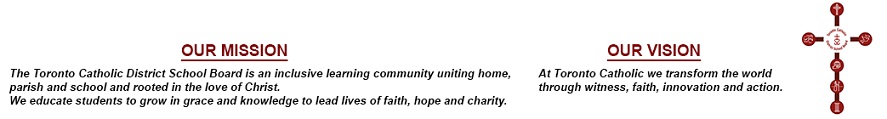 MINUTES OF THE REGULAR MEETING OF THE STUDENT ACHIEVEMENT AND WELL BEING, CATHOLIC EDUCATION AND HUMAN RESOURCES COMMITTEEPUBLIC SESSION9.	Delegations           MOVED by Trustee Poplawski, seconded by Trustee Andrachuk, that Item 9a) be approved as follows: 9a)	Veronica Olmedo regarding Urgent Health and Safety received and referred to staff, and that staff work with the parent as far as putting together a communication plan that will address this issue to ensure that it does not reoccur.                       MOVED in AMENDMENT by Trustee Rizzo, seconded by Trustee Tanuan, that the item be referred to the Governance and Policy Committee for review and development of a Defibrillator Policy.MOVED in AMENDMENT to the AMENDMENT by Trustee Poplawski, seconded by Trustee Tanuan, that the item be referred to the Governance and Policy Committee for review and development of a Defibrillator Policy in consultation with the parent.                     With the consent of the Committee, Trustee Poplawski withdrew her Amendment to the Amendment.Results of the Vote taken on the Amendment, as follows:            In Favour                              Opposed            Trustees D’Amico                  Andrachuk                                  Rizzo                         Crawford                          Tanuan                      Kennedy                                                            Poplawski          The Amendment was declared                                                                                                           LOST	Student Trustee Ndongmi wished to be recorded as voted in favour.	MOVED in AMENDMENT by Trustee Kennedy, seconded by Trustee Andrachuk, that a report come back to Student Achievement and Well Being, Catholic Education and Human Resources Committee meeting no later than January 2019.                    Results of the Vote taken on the Amendment, as follows:          In Favour                                        Opposed          Trustees Andrachuk                         Crawford                         D’Amico                         Kennedy                         Poplawski                         Rizzo                         Tanuan           The Amendment was declared                                                                                                           CARRIED	Student Trustee Ndongmi wished to be recorded as voted in favour.Results of the Vote taken on the Motion, as amended, as follows:          In Favour                                        Opposed          Trustees Andrachuk                         Crawford                         D’Amico                         Kennedy                         Poplawski                         Rizzo                         Tanuan           The Motion, as amended, was declared                                                                                                           CARRIEDTrustee Poplawski left the horseshoe at 8:03 pm.MOVED by Trustee Rizzo, seconded by Trustee Andrachuk, that Item 9b) be adopted as follows:9b)	Annalisa Crudo-Perri and Jana Seymour, Representatives of Ontario Association of Parents in Catholic Education (OAPCE), regarding Catholic School Parent Council (CSPC) Policy Metric Report that an additional minute be provided to the delegates in order for them to complete their delegations. Results of the Vote taken as follows:          In Favour                                        Opposed          Trustees Andrachuk                         Crawford                         D’Amico                         Kennedy                         Rizzo                         Tanuan           The Motion was declared                                                                                                           CARRIED	Trustee Poplawski returned to the horseshoe at 8:15 pm.MOVED by Trustee Andrachuk, seconded by Trustee Kennedy, that the Item be received and referred to staff to come back with a report to this Committee.	MOVED by Trustee Rizzo, seconded by Trustee Kennedy, that 15 minutes be extended to complete the debate on the item of business, as per Article 12.6.Results of the Vote taken, as follows:            In Favour                              Opposed            Trustees Rizzo                       Andrachuk                                  Kennedy                  Crawford                                                           Poplawski                                                           Tanuan          The  Motion was declared                                                                                                           LOST	Trustee D’Amico did not vote.Results of the Vote taken on the Main Motion, as follows:          In Favour                                        Opposed          Trustees Andrachuk                         Crawford                         D’Amico                         Kennedy                         Poplawski                         Rizzo                         Tanuan           The Main Motion was declared                                                                                                           CARRIED	Student Trustee Ndongmi wished to be recorded as voted in favour.MOVED by Trustee Andrachuk, seconded by Trustee Poplawski, that Farewell to John Yan, Senior Coordinator, Communications and Public/Media Relation, extended by the Director of Education on behalf of the Board and Staff, be received.Results of the Vote taken, as follows:          In Favour                                        Opposed          Trustees Andrachuk                         Crawford                         D’Amico                         Kennedy                         Poplawski                         Rizzo                         Tanuan           The Motion was declared                                                                                                           CARRIEDMr. Yan’s retirement from the Board is effective January 1, 2019.11.	Notices of Motion11a)	From Trustee Rizzo regarding Update to Toronto Catholic District School Board Trustee Services and Expenditures Policy  will be considered at the December 6, 2018 Student Achievement and Well-being, Catholic Education and Human Resources Committee meeting. 11b)	From Trustee Rizzo regarding Update to Toronto Catholic District School Board By-Laws will be considered at the December 6, 2018 Student Achievement and Well-being, Catholic Education and Human Resources Committee meeting. 12.	Consent and Review	The Chair reviewed the Order Paper and all Items were held.MOVED by Trustee Rizzo, seconded by Trustee Poplawski, that the Agenda be reopened and that Item 15b) Elementary Catholic Student Leadership Impact Team (ECSLIT) be reordered as the next Item of business for discussion.Results of the Vote taken, as follows:          In Favour                                        Opposed          Trustees Andrachuk                         Crawford                         D’Amico                         Kennedy                         Poplawski                         Rizzo                         Tanuan           The Motion was declared                                                                                                           CARRIEDStudent Trustee Ndongmi wished to be recorded as voted in favour.15.	Staff ReportsMOVED by Trustee Andrachuk, seconded by Trustee Poplawski, that Item 15b) be adopted as follows:15b)   Elementary Catholic School Leadership Impact Team (ECSLIT)  received and referred to staff to work with the two ECSLIT Directors of Elementary Affairs to achieve the goals outlined in the report.Time for business expired and was extended by 15 minutes by majority consent, as per Article 12.6, as follows:Results of the Vote taken, as follows:          In Favour                                   Opposed          Trustees Andrachuk		Crawford                         Kennedy                         Poplawski                         Rizzo                         Tanuan           The Motion was declared                                                                                                           CARRIEDTrustee D’Amico did not vote.Student Trustee Ndongmi wished to be recorded as voted in favour.
MOVED in AMENDMENT by Trustee Rizzo, seconded by Poplawski, that every two months an update report from ECSLIT be included in the Student Trustees’ report.Results of the Vote taken on the Amendment, as follows:          In Favour                                        Opposed          Trustees Andrachuk                         Crawford                         D’Amico                         Kennedy                         Poplawski                         Rizzo                         Tanuan           The Amendment was declared                                                                                                           CARRIEDStudent Trustee Ndongmi wished to be recorded as voted in favour.The Chair declared a 10-minute recess.	The meeting resumed with Trustee Crawford in the Chair.PRESENT: Trustees:                         N. Crawford, ChairA. Kennedy, Vice-ChairA. Andrachuk                                         B. Poplawski                                         M. RizzoG. Tanuan 14.	Matters Referred or Deferred	From October 4, 2018 Student Achievement and Wellbeing, Catholic Education and Human Resources Committee MeetingMOVED by Trustee Kennedy, seconded by Trustee Tanuan, that Item 14a) be adopted as follows:14a)   S.10 Catholic School Parent Council (CSPC) Policy Metric Report 2017-2018 received.MOVED in AMENDMENT by Trustee Rizzo, seconded by Trustee Andrachuk, that this report be received and referred to Ontario Association of Parents in Catholic Education (OAPCE) and Catholic Parent Involvement Committee (CPIC) for their input regarding recommendations and advice on working with Parent Councils and come back to the Board.Trustee Davis joined the meeting via Teleconference at 10:30 pm.MOVED in AMENDMENT to the AMENDMENT by Trustee Tanuan, seconded by Trustee Kennedy, that the report be received and referred to staff to engage CPIC and OAPCE to provide their input and recommendations, giving advice on improving and increasing participation of parents of Parents Councils.Results of the Vote taken on the Amendment to the Amendment, as follows:          	In Favour                                        Opposed          	Trustees Andrachuk                    	    Crawford                    	    Davis                    	    Kennedy                    	    Poplawski                    	    Rizzo                    	    Tanuan           	The Amendment to the Amendment was declared                                                                                                           CARRIEDTime for business expired and the Chair called for the debate to be extended, as per Article 12.6, which was not approved, as follows:Results of the Vote taken, as follows:          In Favour                           Opposed          Trustees Davis		  Andrachuk                         Kennedy		  Crawford	                         Rizzo		  Poplawski                         			  TanuanResults of the Vote taken on the Amendment to the Amendment, as follows:          	In Favour                                        Opposed          	Trustees Andrachuk                   	    Crawford                    	    Davis                    	    Kennedy                    	    Poplawski                    	    Rizzo                    	    Tanuan           	The Amendment to the Amendment was declared                                                                                                           CARRIEDResults of the Vote taken on the Motion, as amended, as follows:          	In Favour                                        Opposed          	Trustees Andrachuk                   	    Crawford                    	    Davis                    	    Kennedy                    	    Poplawski                    	    Rizzo                    	    Tanuan           	The Motion, as amended, was declared                                                                                                           CARRIEDNB. There was no vote on the Amendment as it was subsumed by the Amendment to the Amendment. 15.	Staff Reports	MOVED by Trustee Davis, seconded by Trustee Rizzo, that Item 15a) be adopted as follows:15a)	Liquor Waiver Request for Our Lady of Perpetual Help Catholic School CSPC Trivia Night, November 22, 2018 that Regulation 6, of Appendix A of the Permits Policy B.R.05, be waived in order to serve alcohol at Our Lady of Perpetual Help Catholic School on Thursday, November 22, 2018 between 6:00 pm and 12:00 am.Results of the Vote taken, as follows:          	In Favour                                        Opposed          	Trustees Andrachuk                   	    Crawford                    	    Davis                    	    Kennedy                    	    Poplawski                    	    Rizzo                    	    Tanuan           	The Motion was declared                                                                                                           CARRIED14.	Matters Referred or Deferred	From October 4, 2018 Student Achievement and Wellbeing, Catholic Education and Human Resources Committee Meeting	MOVED by Trustee Rizzo, seconded by Trustee Tanuan, that Item 14b) be adopted as follows:14b)	Catholic Parent Involvement Committee (CPIC) Staff Assessment Report 2017-2018 received.Results of the Vote taken, as follows:          	In Favour                        Opposed          	Trustees Crawford		Andrachuk                    	    Kennedy	           Davis                    	    Poplawski           Rizzo                    	    Tanuan           	The Motion was declared                                                                                                           CARRIED	MOVED by Trustee Poplawski, seconded by Trustee Tanuan, that all Items not discussed be deferred to the December 6, 2018 Student Achievement and Well-Being, Catholic Education and Human Resources Committee meeting.	Results of the Vote taken, as follows:          	In Favour                                        Opposed          	Trustees Andrachuk                   	    Crawford                    	    Davis                    	    Kennedy                    	    Poplawski                    	    Rizzo                    	    Tanuan           	The Motion was declared                                                                                                           CARRIEDMATTERS AS CAPTURED IN THE ABOVE MOTION15c)	Toronto Catholic District School Board K-12 Professional Development Plan For Student Achievement and Well Being 2018-19;15d)	Policy S.22 Religious Accommodation and Policy S.S.02 Opening or Closing Exercises;15e)	Policy S.24 - Combined Grade Classes and September Reorganization for Elementary Schools; 15f)	International Languages Elementary (ILE) Program;17a)	Inquiry from Trustee Davis regarding School Staffing Gaps;17b)   Inquiry from Trustee Rizzo regarding International Language; 17c) 	Inquiry from Trustee Kennedy regarding Third Party Advertisers relating to the Recent Municipal Elections; and 17d)	Inquiry from Trustee Poplawski regarding Third Party Advertisers relating to the Recent Municipal ElectionsMOVED by Trustee Andrachuk, seconded by Trustee Davis, that the meeting adjourn.Results of the Vote taken, as follows:          	In Favour                                        Opposed          	Trustees Andrachuk                   	    Crawford                    	    Davis                    	    Kennedy                    	    Poplawski                    	    Rizzo                    	    Tanuan           	The Motion was declared                                                                                                           CARRIEDHELD THURSDAY, NOVEMBER 1, 20184.        Roll Call and Apologies4.        Roll Call and Apologies4.        Roll Call and Apologies4.        Roll Call and Apologies4.        Roll Call and Apologies4.        Roll Call and Apologies4.        Roll Call and Apologies4.        Roll Call and Apologies4.        Roll Call and Apologies4.        Roll Call and Apologies4.        Roll Call and Apologies4.        Roll Call and Apologies4.        Roll Call and Apologies           Apologies were extended on behalf of Trustee Del Grande, Martino and         Piccininni, as well as Student Trustee Dallin.5.	Approval of the Agenda            MOVED by Trustee Andrachuk, seconded by Trustee Tanuan, that the           Agenda be approved to include the Addendum and to add Item 17b) Inquiry from Trustee Rizzo regarding International Language and Items 17c) and 17d) Inquiries from Trustees Kennedy and Poplawski regarding Third Party Advertisers relating to the Recent Municipal Elections.           Results of the Vote taken, as follows:           In Favour                                        Opposed           Trustees Andrachuk                          Crawford                          D’Amico                          Kennedy                          Poplawski                          Rizzo                          Tanuan          The Motion was declared                                                                                                           CARRIED6.	Report from Private Session           MOVED by Trustee Rizzo, seconded by Trustee Tanuan, that the matter discussed in PRIVATE Session regarding Permit Concerns be approved.            Results of the Vote taken, as follows:            In Favour                                        Opposed            Trustees Andrachuk                          Crawford                          D’Amico                          Kennedy                          Poplawski                          Rizzo                          Tanuan           The Motion was declared                                                                                                           CARRIED7.	Declarations of Interest           There were none.          MOVED by Trustee Andrachuk, seconded by Trustee Tanuan, that Item 8 be approved as follows: 8.	Approval & Signing of the Minutes of the Meeting held October 4, 2018                for Public Session approved.                     Results of the Vote taken, as follows:         In Favour                                        Opposed         Trustees Andrachuk                        Crawford                        D’Amico                        Kennedy                        Poplawski                        Rizzo                        Tanuan           The Motion was declared                                                                                                           CARRIED           Apologies were extended on behalf of Trustee Del Grande, Martino and         Piccininni, as well as Student Trustee Dallin.5.	Approval of the Agenda            MOVED by Trustee Andrachuk, seconded by Trustee Tanuan, that the           Agenda be approved to include the Addendum and to add Item 17b) Inquiry from Trustee Rizzo regarding International Language and Items 17c) and 17d) Inquiries from Trustees Kennedy and Poplawski regarding Third Party Advertisers relating to the Recent Municipal Elections.           Results of the Vote taken, as follows:           In Favour                                        Opposed           Trustees Andrachuk                          Crawford                          D’Amico                          Kennedy                          Poplawski                          Rizzo                          Tanuan          The Motion was declared                                                                                                           CARRIED6.	Report from Private Session           MOVED by Trustee Rizzo, seconded by Trustee Tanuan, that the matter discussed in PRIVATE Session regarding Permit Concerns be approved.            Results of the Vote taken, as follows:            In Favour                                        Opposed            Trustees Andrachuk                          Crawford                          D’Amico                          Kennedy                          Poplawski                          Rizzo                          Tanuan           The Motion was declared                                                                                                           CARRIED7.	Declarations of Interest           There were none.          MOVED by Trustee Andrachuk, seconded by Trustee Tanuan, that Item 8 be approved as follows: 8.	Approval & Signing of the Minutes of the Meeting held October 4, 2018                for Public Session approved.                     Results of the Vote taken, as follows:         In Favour                                        Opposed         Trustees Andrachuk                        Crawford                        D’Amico                        Kennedy                        Poplawski                        Rizzo                        Tanuan           The Motion was declared                                                                                                           CARRIED           Apologies were extended on behalf of Trustee Del Grande, Martino and         Piccininni, as well as Student Trustee Dallin.5.	Approval of the Agenda            MOVED by Trustee Andrachuk, seconded by Trustee Tanuan, that the           Agenda be approved to include the Addendum and to add Item 17b) Inquiry from Trustee Rizzo regarding International Language and Items 17c) and 17d) Inquiries from Trustees Kennedy and Poplawski regarding Third Party Advertisers relating to the Recent Municipal Elections.           Results of the Vote taken, as follows:           In Favour                                        Opposed           Trustees Andrachuk                          Crawford                          D’Amico                          Kennedy                          Poplawski                          Rizzo                          Tanuan          The Motion was declared                                                                                                           CARRIED6.	Report from Private Session           MOVED by Trustee Rizzo, seconded by Trustee Tanuan, that the matter discussed in PRIVATE Session regarding Permit Concerns be approved.            Results of the Vote taken, as follows:            In Favour                                        Opposed            Trustees Andrachuk                          Crawford                          D’Amico                          Kennedy                          Poplawski                          Rizzo                          Tanuan           The Motion was declared                                                                                                           CARRIED7.	Declarations of Interest           There were none.          MOVED by Trustee Andrachuk, seconded by Trustee Tanuan, that Item 8 be approved as follows: 8.	Approval & Signing of the Minutes of the Meeting held October 4, 2018                for Public Session approved.                     Results of the Vote taken, as follows:         In Favour                                        Opposed         Trustees Andrachuk                        Crawford                        D’Amico                        Kennedy                        Poplawski                        Rizzo                        Tanuan           The Motion was declared                                                                                                           CARRIED           Apologies were extended on behalf of Trustee Del Grande, Martino and         Piccininni, as well as Student Trustee Dallin.5.	Approval of the Agenda            MOVED by Trustee Andrachuk, seconded by Trustee Tanuan, that the           Agenda be approved to include the Addendum and to add Item 17b) Inquiry from Trustee Rizzo regarding International Language and Items 17c) and 17d) Inquiries from Trustees Kennedy and Poplawski regarding Third Party Advertisers relating to the Recent Municipal Elections.           Results of the Vote taken, as follows:           In Favour                                        Opposed           Trustees Andrachuk                          Crawford                          D’Amico                          Kennedy                          Poplawski                          Rizzo                          Tanuan          The Motion was declared                                                                                                           CARRIED6.	Report from Private Session           MOVED by Trustee Rizzo, seconded by Trustee Tanuan, that the matter discussed in PRIVATE Session regarding Permit Concerns be approved.            Results of the Vote taken, as follows:            In Favour                                        Opposed            Trustees Andrachuk                          Crawford                          D’Amico                          Kennedy                          Poplawski                          Rizzo                          Tanuan           The Motion was declared                                                                                                           CARRIED7.	Declarations of Interest           There were none.          MOVED by Trustee Andrachuk, seconded by Trustee Tanuan, that Item 8 be approved as follows: 8.	Approval & Signing of the Minutes of the Meeting held October 4, 2018                for Public Session approved.                     Results of the Vote taken, as follows:         In Favour                                        Opposed         Trustees Andrachuk                        Crawford                        D’Amico                        Kennedy                        Poplawski                        Rizzo                        Tanuan           The Motion was declared                                                                                                           CARRIED           Apologies were extended on behalf of Trustee Del Grande, Martino and         Piccininni, as well as Student Trustee Dallin.5.	Approval of the Agenda            MOVED by Trustee Andrachuk, seconded by Trustee Tanuan, that the           Agenda be approved to include the Addendum and to add Item 17b) Inquiry from Trustee Rizzo regarding International Language and Items 17c) and 17d) Inquiries from Trustees Kennedy and Poplawski regarding Third Party Advertisers relating to the Recent Municipal Elections.           Results of the Vote taken, as follows:           In Favour                                        Opposed           Trustees Andrachuk                          Crawford                          D’Amico                          Kennedy                          Poplawski                          Rizzo                          Tanuan          The Motion was declared                                                                                                           CARRIED6.	Report from Private Session           MOVED by Trustee Rizzo, seconded by Trustee Tanuan, that the matter discussed in PRIVATE Session regarding Permit Concerns be approved.            Results of the Vote taken, as follows:            In Favour                                        Opposed            Trustees Andrachuk                          Crawford                          D’Amico                          Kennedy                          Poplawski                          Rizzo                          Tanuan           The Motion was declared                                                                                                           CARRIED7.	Declarations of Interest           There were none.          MOVED by Trustee Andrachuk, seconded by Trustee Tanuan, that Item 8 be approved as follows: 8.	Approval & Signing of the Minutes of the Meeting held October 4, 2018                for Public Session approved.                     Results of the Vote taken, as follows:         In Favour                                        Opposed         Trustees Andrachuk                        Crawford                        D’Amico                        Kennedy                        Poplawski                        Rizzo                        Tanuan           The Motion was declared                                                                                                           CARRIED           Apologies were extended on behalf of Trustee Del Grande, Martino and         Piccininni, as well as Student Trustee Dallin.5.	Approval of the Agenda            MOVED by Trustee Andrachuk, seconded by Trustee Tanuan, that the           Agenda be approved to include the Addendum and to add Item 17b) Inquiry from Trustee Rizzo regarding International Language and Items 17c) and 17d) Inquiries from Trustees Kennedy and Poplawski regarding Third Party Advertisers relating to the Recent Municipal Elections.           Results of the Vote taken, as follows:           In Favour                                        Opposed           Trustees Andrachuk                          Crawford                          D’Amico                          Kennedy                          Poplawski                          Rizzo                          Tanuan          The Motion was declared                                                                                                           CARRIED6.	Report from Private Session           MOVED by Trustee Rizzo, seconded by Trustee Tanuan, that the matter discussed in PRIVATE Session regarding Permit Concerns be approved.            Results of the Vote taken, as follows:            In Favour                                        Opposed            Trustees Andrachuk                          Crawford                          D’Amico                          Kennedy                          Poplawski                          Rizzo                          Tanuan           The Motion was declared                                                                                                           CARRIED7.	Declarations of Interest           There were none.          MOVED by Trustee Andrachuk, seconded by Trustee Tanuan, that Item 8 be approved as follows: 8.	Approval & Signing of the Minutes of the Meeting held October 4, 2018                for Public Session approved.                     Results of the Vote taken, as follows:         In Favour                                        Opposed         Trustees Andrachuk                        Crawford                        D’Amico                        Kennedy                        Poplawski                        Rizzo                        Tanuan           The Motion was declared                                                                                                           CARRIED           Apologies were extended on behalf of Trustee Del Grande, Martino and         Piccininni, as well as Student Trustee Dallin.5.	Approval of the Agenda            MOVED by Trustee Andrachuk, seconded by Trustee Tanuan, that the           Agenda be approved to include the Addendum and to add Item 17b) Inquiry from Trustee Rizzo regarding International Language and Items 17c) and 17d) Inquiries from Trustees Kennedy and Poplawski regarding Third Party Advertisers relating to the Recent Municipal Elections.           Results of the Vote taken, as follows:           In Favour                                        Opposed           Trustees Andrachuk                          Crawford                          D’Amico                          Kennedy                          Poplawski                          Rizzo                          Tanuan          The Motion was declared                                                                                                           CARRIED6.	Report from Private Session           MOVED by Trustee Rizzo, seconded by Trustee Tanuan, that the matter discussed in PRIVATE Session regarding Permit Concerns be approved.            Results of the Vote taken, as follows:            In Favour                                        Opposed            Trustees Andrachuk                          Crawford                          D’Amico                          Kennedy                          Poplawski                          Rizzo                          Tanuan           The Motion was declared                                                                                                           CARRIED7.	Declarations of Interest           There were none.          MOVED by Trustee Andrachuk, seconded by Trustee Tanuan, that Item 8 be approved as follows: 8.	Approval & Signing of the Minutes of the Meeting held October 4, 2018                for Public Session approved.                     Results of the Vote taken, as follows:         In Favour                                        Opposed         Trustees Andrachuk                        Crawford                        D’Amico                        Kennedy                        Poplawski                        Rizzo                        Tanuan           The Motion was declared                                                                                                           CARRIED           Apologies were extended on behalf of Trustee Del Grande, Martino and         Piccininni, as well as Student Trustee Dallin.5.	Approval of the Agenda            MOVED by Trustee Andrachuk, seconded by Trustee Tanuan, that the           Agenda be approved to include the Addendum and to add Item 17b) Inquiry from Trustee Rizzo regarding International Language and Items 17c) and 17d) Inquiries from Trustees Kennedy and Poplawski regarding Third Party Advertisers relating to the Recent Municipal Elections.           Results of the Vote taken, as follows:           In Favour                                        Opposed           Trustees Andrachuk                          Crawford                          D’Amico                          Kennedy                          Poplawski                          Rizzo                          Tanuan          The Motion was declared                                                                                                           CARRIED6.	Report from Private Session           MOVED by Trustee Rizzo, seconded by Trustee Tanuan, that the matter discussed in PRIVATE Session regarding Permit Concerns be approved.            Results of the Vote taken, as follows:            In Favour                                        Opposed            Trustees Andrachuk                          Crawford                          D’Amico                          Kennedy                          Poplawski                          Rizzo                          Tanuan           The Motion was declared                                                                                                           CARRIED7.	Declarations of Interest           There were none.          MOVED by Trustee Andrachuk, seconded by Trustee Tanuan, that Item 8 be approved as follows: 8.	Approval & Signing of the Minutes of the Meeting held October 4, 2018                for Public Session approved.                     Results of the Vote taken, as follows:         In Favour                                        Opposed         Trustees Andrachuk                        Crawford                        D’Amico                        Kennedy                        Poplawski                        Rizzo                        Tanuan           The Motion was declared                                                                                                           CARRIED           Apologies were extended on behalf of Trustee Del Grande, Martino and         Piccininni, as well as Student Trustee Dallin.5.	Approval of the Agenda            MOVED by Trustee Andrachuk, seconded by Trustee Tanuan, that the           Agenda be approved to include the Addendum and to add Item 17b) Inquiry from Trustee Rizzo regarding International Language and Items 17c) and 17d) Inquiries from Trustees Kennedy and Poplawski regarding Third Party Advertisers relating to the Recent Municipal Elections.           Results of the Vote taken, as follows:           In Favour                                        Opposed           Trustees Andrachuk                          Crawford                          D’Amico                          Kennedy                          Poplawski                          Rizzo                          Tanuan          The Motion was declared                                                                                                           CARRIED6.	Report from Private Session           MOVED by Trustee Rizzo, seconded by Trustee Tanuan, that the matter discussed in PRIVATE Session regarding Permit Concerns be approved.            Results of the Vote taken, as follows:            In Favour                                        Opposed            Trustees Andrachuk                          Crawford                          D’Amico                          Kennedy                          Poplawski                          Rizzo                          Tanuan           The Motion was declared                                                                                                           CARRIED7.	Declarations of Interest           There were none.          MOVED by Trustee Andrachuk, seconded by Trustee Tanuan, that Item 8 be approved as follows: 8.	Approval & Signing of the Minutes of the Meeting held October 4, 2018                for Public Session approved.                     Results of the Vote taken, as follows:         In Favour                                        Opposed         Trustees Andrachuk                        Crawford                        D’Amico                        Kennedy                        Poplawski                        Rizzo                        Tanuan           The Motion was declared                                                                                                           CARRIED           Apologies were extended on behalf of Trustee Del Grande, Martino and         Piccininni, as well as Student Trustee Dallin.5.	Approval of the Agenda            MOVED by Trustee Andrachuk, seconded by Trustee Tanuan, that the           Agenda be approved to include the Addendum and to add Item 17b) Inquiry from Trustee Rizzo regarding International Language and Items 17c) and 17d) Inquiries from Trustees Kennedy and Poplawski regarding Third Party Advertisers relating to the Recent Municipal Elections.           Results of the Vote taken, as follows:           In Favour                                        Opposed           Trustees Andrachuk                          Crawford                          D’Amico                          Kennedy                          Poplawski                          Rizzo                          Tanuan          The Motion was declared                                                                                                           CARRIED6.	Report from Private Session           MOVED by Trustee Rizzo, seconded by Trustee Tanuan, that the matter discussed in PRIVATE Session regarding Permit Concerns be approved.            Results of the Vote taken, as follows:            In Favour                                        Opposed            Trustees Andrachuk                          Crawford                          D’Amico                          Kennedy                          Poplawski                          Rizzo                          Tanuan           The Motion was declared                                                                                                           CARRIED7.	Declarations of Interest           There were none.          MOVED by Trustee Andrachuk, seconded by Trustee Tanuan, that Item 8 be approved as follows: 8.	Approval & Signing of the Minutes of the Meeting held October 4, 2018                for Public Session approved.                     Results of the Vote taken, as follows:         In Favour                                        Opposed         Trustees Andrachuk                        Crawford                        D’Amico                        Kennedy                        Poplawski                        Rizzo                        Tanuan           The Motion was declared                                                                                                           CARRIED           Apologies were extended on behalf of Trustee Del Grande, Martino and         Piccininni, as well as Student Trustee Dallin.5.	Approval of the Agenda            MOVED by Trustee Andrachuk, seconded by Trustee Tanuan, that the           Agenda be approved to include the Addendum and to add Item 17b) Inquiry from Trustee Rizzo regarding International Language and Items 17c) and 17d) Inquiries from Trustees Kennedy and Poplawski regarding Third Party Advertisers relating to the Recent Municipal Elections.           Results of the Vote taken, as follows:           In Favour                                        Opposed           Trustees Andrachuk                          Crawford                          D’Amico                          Kennedy                          Poplawski                          Rizzo                          Tanuan          The Motion was declared                                                                                                           CARRIED6.	Report from Private Session           MOVED by Trustee Rizzo, seconded by Trustee Tanuan, that the matter discussed in PRIVATE Session regarding Permit Concerns be approved.            Results of the Vote taken, as follows:            In Favour                                        Opposed            Trustees Andrachuk                          Crawford                          D’Amico                          Kennedy                          Poplawski                          Rizzo                          Tanuan           The Motion was declared                                                                                                           CARRIED7.	Declarations of Interest           There were none.          MOVED by Trustee Andrachuk, seconded by Trustee Tanuan, that Item 8 be approved as follows: 8.	Approval & Signing of the Minutes of the Meeting held October 4, 2018                for Public Session approved.                     Results of the Vote taken, as follows:         In Favour                                        Opposed         Trustees Andrachuk                        Crawford                        D’Amico                        Kennedy                        Poplawski                        Rizzo                        Tanuan           The Motion was declared                                                                                                           CARRIED20.      Adjournment_____________________________________________________________SECRETARYCHAIR